GULBENES NOVADA DOMES LĒMUMSGulbenēPar iekšējā normatīvā akta “Grozījums Gulbenes novada domes 2020.gada 28.maija nolikumā Nr.GND/20/4-nolik “Gulbenes 2.pirmsskolas izglītības iestādes “Rūķītis” nolikums”” apstiprināšanuGulbenes novada pašvaldībā 2023.gada 18.augustā saņemts Gulbenes 2.pirmsskolas izglītības iestādes “Rūķītis” 2023.gada 18.augusta iesniegums Nr.2PII/1.15/23/41 (Gulbenes novada pašvaldībā reģistrēts ar Nr.GND/4.6/23/2305-G), ar kuru lūdz veikt grozījumus iestādes nolikumā, papildinot iestādē īstenojamās izglītības programmas ar speciālās pirmsskolas izglītības programmu (kods 01015611), ņemot vērā, ka iestādē saņemts vecāka pieprasījums par nepieciešamību nodrošināt bērnam turpmāku apmācību saskaņā ar speciālās pirmsskolas izglītības programmu, pamatojoties uz Gulbenes novada Pedagoģiski medicīniskās komisijas atzinumu. Ievērojot augstāk minēto un pamatojoties uz Izglītības likuma 22.panta pirmo daļu, kas nosaka, ka valsts, pašvaldību izglītības iestādes, valsts augstskolu vidējās izglītības iestādes un privātās izglītības iestādes, izņemot komercsabiedrības un augstskolas, darbojas, pamatojoties uz šo likumu, citiem likumiem un normatīvajiem aktiem, kā arī attiecīgās iestādes nolikumu, kuru apstiprina iestādes dibinātājs, Vispārējās izglītības likuma 9.panta otro daļu, kas nosaka, ka vispārējās izglītības iestādes nolikumu apstiprina tās dibinātājs, Pašvaldību likuma 10.panta pirmo daļu, kas nosaka, ka dome ir tiesīga izlemt ikvienu pašvaldības kompetences jautājumu; tikai domes kompetencē ir izveidot un reorganizēt pašvaldības administrāciju, tostarp izveidot, reorganizēt un likvidēt tās sastāvā esošās institūcijas, kā arī izdot pašvaldības institūciju nolikumus, Gulbenes 2.pirmsskolas izglītības iestādes “Rūķītis” nolikuma, kas apstiprināts Gulbenes novada domes 2020.gada 28.maija sēdē (protokols Nr.12, 66.p.), 57. un 58.punktu, kā arī Gulbenes novada domes Izglītības, kultūras un sporta jautājumu komitejas ieteikumu, atklāti balsojot: ar ___ balsīm "Par" (_____), "Pret" – ___ (___), "Atturas" – ___(____);  Gulbenes novada dome NOLEMJ:APSTIPRINĀT iekšējo normatīvo aktu “Grozījums Gulbenes novada domes 2020.gada 28.maija nolikumā Nr.GND/20/4-nolik “Gulbenes 2.pirmsskolas izglītības iestādes “Rūķītis” nolikums”” (pielikumā).Gulbenes novada domes priekšsēdētājs				         A.CaunītisSagatavoja: L.PriedeslaipaPielikums Gulbenes novada domes 2023.gada ___.augusta lēmumam Nr. GND/2023/_____Gulbenē2023.gada ___.augustā						Nr.___________Grozījums Gulbenes novada domes 2020.gada 28.maija nolikumā Nr. GND/20/4-nolik “Gulbenes 2.pirmsskolas izglītības iestādes “Rūķītis” nolikums”Izdots saskaņā ar Izglītības likuma 22.panta pirmo daļu, Vispārējās izglītības likuma 8. un 9.pantuIzdarīt Gulbenes novada domes 2020.gada 28.maija nolikumā Nr.GND/20/4-nolik “Gulbenes 2.pirmsskolas izglītības iestādes “Rūķītis” nolikums” (protokols Nr.12, 66.p.) šādu grozījumu un izteikt 10.punktu šādā redakcijā:“10. Iestāde īsteno šādas licencētas pirmsskolas izglītības programmas:		10.1. pirmsskolas izglītības programmu (programmas kods 01011111);		10.2. speciālo pirmsskolas izglītības programmu izglītojamajiem ar jauktiem attīstības traucējumiem (programmas kods 01015611).”Grozījums nolikumā stājas spēkā 2023.gada 1.septembrī.Gulbenes novada domes priekšsēdētājs					A.Caunītis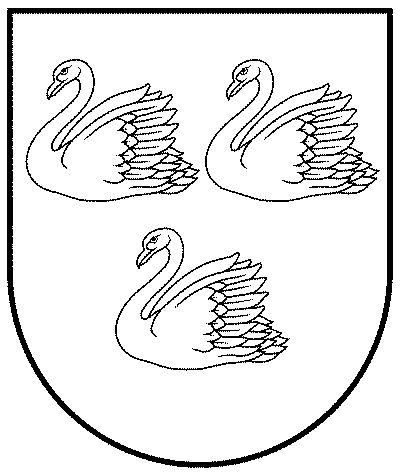 GULBENES NOVADA PAŠVALDĪBAReģ.Nr.90009116327Ābeļu iela 2, Gulbene, Gulbenes nov., LV-4401Tālrunis 64497710, mob.26595362, e-pasts; dome@gulbene.lv, www.gulbene.lv2023.gada __.augustā  Nr. GND/2023/_____        (protokols Nr.___; __.p.)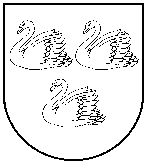 GULBENES NOVADA PAŠVALDĪBAGULBENES NOVADA PAŠVALDĪBAGULBENES NOVADA PAŠVALDĪBAReģ. Nr. 90009116327Reģ. Nr. 90009116327Reģ. Nr. 90009116327Ābeļu iela 2, Gulbene, Gulbenes nov., LV-4401Ābeļu iela 2, Gulbene, Gulbenes nov., LV-4401Ābeļu iela 2, Gulbene, Gulbenes nov., LV-4401Tālrunis 64497710, mob.26595362, e-pasts: dome@gulbene.lv, www.gulbene.lvTālrunis 64497710, mob.26595362, e-pasts: dome@gulbene.lv, www.gulbene.lvTālrunis 64497710, mob.26595362, e-pasts: dome@gulbene.lv, www.gulbene.lv